MAGASINIER – CARISTE 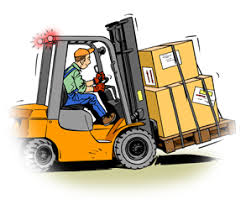 CACES 1, 2, 3, 4Christophe BourdetMAGASINIER – CARISTE CACES 1, 2, 3, 4Christophe BourdetMAGASINIER – CARISTE CACES 1, 2, 3, 4Christophe BourdetMAGASINIER – CARISTE CACES 1, 2, 3, 4Christophe BourdetMAGASINIER – CARISTE CACES 1, 2, 3, 4Christophe BourdetMAGASINIER – CARISTE CACES 1, 2, 3, 4Christophe BourdetMAGASINIER – CARISTE CACES 1, 2, 3, 4Christophe BourdetMAGASINIER – CARISTE CACES 1, 2, 3, 4Christophe BourdetMAGASINIER – CARISTE CACES 1, 2, 3, 4Christophe BourdetMAGASINIER – CARISTE CACES 1, 2, 3, 4Christophe BourdetMAGASINIER – CARISTE CACES 1, 2, 3, 4Christophe BourdetMAGASINIER – CARISTE CACES 1, 2, 3, 4Christophe BourdetMAGASINIER – CARISTE CACES 1, 2, 3, 4Christophe BourdetMAGASINIER – CARISTE CACES 1, 2, 3, 4Christophe BourdetMAGASINIER – CARISTE CACES 1, 2, 3, 4Christophe BourdetMAGASINIER – CARISTE CACES 1, 2, 3, 4Christophe BourdetMAGASINIER – CARISTE CACES 1, 2, 3, 4Christophe BourdetMAGASINIER – CARISTE CACES 1, 2, 3, 4Christophe BourdetT06 74 50 37 55EChristophe.bourdet78@gmail.com MMobilité : 27 (Eure) Mobilité : 27 (Eure) Mobilité : 27 (Eure) Réception et contrôle marchandises (Qualité, quantité, Lecture de Bons de livraisons)Contrôle et expédition (Qualité, Quantité, Lecture de bons de commandes)Assurer le stockage des produitsRotation des produits (FIFO)Charger et décharger les marchandises (Racks, Camions)Palettisation, rurbanisationChoisir et préparer l’engin de manutention adaptéTransmettre les informations aux services concernésRespect des gestes et posturesGestion des approvisionnement et des stocks, inventairesGestion des retours vides et du recyclageRespect des règles de sécuritéGestion des planningsPickingQUALITESRespect des uns et des autresESPRIT D’EQUIPEORGANISEGOÛT DU TRAVAIL BIEN FAITAUTRES INFORMATIONSSauveteur secouriste au travail depuis 20 ansAgent de sécurité incendie interne (Adient)Football : Arbitre de touche en loisirs (IMPARTIALITE, observation, garant du respect des règles.)Dirigeant d’une équipeRéception et contrôle marchandises (Qualité, quantité, Lecture de Bons de livraisons)Contrôle et expédition (Qualité, Quantité, Lecture de bons de commandes)Assurer le stockage des produitsRotation des produits (FIFO)Charger et décharger les marchandises (Racks, Camions)Palettisation, rurbanisationChoisir et préparer l’engin de manutention adaptéTransmettre les informations aux services concernésRespect des gestes et posturesGestion des approvisionnement et des stocks, inventairesGestion des retours vides et du recyclageRespect des règles de sécuritéGestion des planningsPickingQUALITESRespect des uns et des autresESPRIT D’EQUIPEORGANISEGOÛT DU TRAVAIL BIEN FAITAUTRES INFORMATIONSSauveteur secouriste au travail depuis 20 ansAgent de sécurité incendie interne (Adient)Football : Arbitre de touche en loisirs (IMPARTIALITE, observation, garant du respect des règles.)Dirigeant d’une équipeRéception et contrôle marchandises (Qualité, quantité, Lecture de Bons de livraisons)Contrôle et expédition (Qualité, Quantité, Lecture de bons de commandes)Assurer le stockage des produitsRotation des produits (FIFO)Charger et décharger les marchandises (Racks, Camions)Palettisation, rurbanisationChoisir et préparer l’engin de manutention adaptéTransmettre les informations aux services concernésRespect des gestes et posturesGestion des approvisionnement et des stocks, inventairesGestion des retours vides et du recyclageRespect des règles de sécuritéGestion des planningsPickingQUALITESRespect des uns et des autresESPRIT D’EQUIPEORGANISEGOÛT DU TRAVAIL BIEN FAITAUTRES INFORMATIONSSauveteur secouriste au travail depuis 20 ansAgent de sécurité incendie interne (Adient)Football : Arbitre de touche en loisirs (IMPARTIALITE, observation, garant du respect des règles.)Dirigeant d’une équipeRéception et contrôle marchandises (Qualité, quantité, Lecture de Bons de livraisons)Contrôle et expédition (Qualité, Quantité, Lecture de bons de commandes)Assurer le stockage des produitsRotation des produits (FIFO)Charger et décharger les marchandises (Racks, Camions)Palettisation, rurbanisationChoisir et préparer l’engin de manutention adaptéTransmettre les informations aux services concernésRespect des gestes et posturesGestion des approvisionnement et des stocks, inventairesGestion des retours vides et du recyclageRespect des règles de sécuritéGestion des planningsPickingQUALITESRespect des uns et des autresESPRIT D’EQUIPEORGANISEGOÛT DU TRAVAIL BIEN FAITAUTRES INFORMATIONSSauveteur secouriste au travail depuis 20 ansAgent de sécurité incendie interne (Adient)Football : Arbitre de touche en loisirs (IMPARTIALITE, observation, garant du respect des règles.)Dirigeant d’une équipeRéception et contrôle marchandises (Qualité, quantité, Lecture de Bons de livraisons)Contrôle et expédition (Qualité, Quantité, Lecture de bons de commandes)Assurer le stockage des produitsRotation des produits (FIFO)Charger et décharger les marchandises (Racks, Camions)Palettisation, rurbanisationChoisir et préparer l’engin de manutention adaptéTransmettre les informations aux services concernésRespect des gestes et posturesGestion des approvisionnement et des stocks, inventairesGestion des retours vides et du recyclageRespect des règles de sécuritéGestion des planningsPickingQUALITESRespect des uns et des autresESPRIT D’EQUIPEORGANISEGOÛT DU TRAVAIL BIEN FAITAUTRES INFORMATIONSSauveteur secouriste au travail depuis 20 ansAgent de sécurité incendie interne (Adient)Football : Arbitre de touche en loisirs (IMPARTIALITE, observation, garant du respect des règles.)Dirigeant d’une équipe1994 – ce jour           ADIENT SeatingDifférents postesApprovisionneur en juste à temps (2 ans)Près de 80 référencesAnticiper pour éviter les ruptures sur la chaîneAssurer le maintien du flux lors des changements d’équipesTeam leader (1an)Supervision d’une équipe de 35 personnesMaintien de la cadence (55 secondes)Sortie de 63 collections / heureContrôleur qualité chez le Client (1 an)Zéro Retours défauts420 véhicules / jourRetoucheur qualité (4 ans)Corriger tous les défauts de production sur l’ensemble de la collection100 véhicules / jourOpérateur de fabrication (20 ans)420 véhicules / jourSuivi des normes qualité, sécurité, environnement (5S, 6 Sigma, Firewall, Kaizen, Poka Yoke, 8D)1993 – 1994                WEBER et BROUTINMagasinier - Cariste1991 – 1992                ETS VICENTEManœuvre en maçonnerie1989 – 1991                LA PETITE AUBERGEApprenti cuisinier1994 – ce jour           ADIENT SeatingDifférents postesApprovisionneur en juste à temps (2 ans)Près de 80 référencesAnticiper pour éviter les ruptures sur la chaîneAssurer le maintien du flux lors des changements d’équipesTeam leader (1an)Supervision d’une équipe de 35 personnesMaintien de la cadence (55 secondes)Sortie de 63 collections / heureContrôleur qualité chez le Client (1 an)Zéro Retours défauts420 véhicules / jourRetoucheur qualité (4 ans)Corriger tous les défauts de production sur l’ensemble de la collection100 véhicules / jourOpérateur de fabrication (20 ans)420 véhicules / jourSuivi des normes qualité, sécurité, environnement (5S, 6 Sigma, Firewall, Kaizen, Poka Yoke, 8D)1993 – 1994                WEBER et BROUTINMagasinier - Cariste1991 – 1992                ETS VICENTEManœuvre en maçonnerie1989 – 1991                LA PETITE AUBERGEApprenti cuisinier1994 – ce jour           ADIENT SeatingDifférents postesApprovisionneur en juste à temps (2 ans)Près de 80 référencesAnticiper pour éviter les ruptures sur la chaîneAssurer le maintien du flux lors des changements d’équipesTeam leader (1an)Supervision d’une équipe de 35 personnesMaintien de la cadence (55 secondes)Sortie de 63 collections / heureContrôleur qualité chez le Client (1 an)Zéro Retours défauts420 véhicules / jourRetoucheur qualité (4 ans)Corriger tous les défauts de production sur l’ensemble de la collection100 véhicules / jourOpérateur de fabrication (20 ans)420 véhicules / jourSuivi des normes qualité, sécurité, environnement (5S, 6 Sigma, Firewall, Kaizen, Poka Yoke, 8D)1993 – 1994                WEBER et BROUTINMagasinier - Cariste1991 – 1992                ETS VICENTEManœuvre en maçonnerie1989 – 1991                LA PETITE AUBERGEApprenti cuisinier1994 – ce jour           ADIENT SeatingDifférents postesApprovisionneur en juste à temps (2 ans)Près de 80 référencesAnticiper pour éviter les ruptures sur la chaîneAssurer le maintien du flux lors des changements d’équipesTeam leader (1an)Supervision d’une équipe de 35 personnesMaintien de la cadence (55 secondes)Sortie de 63 collections / heureContrôleur qualité chez le Client (1 an)Zéro Retours défauts420 véhicules / jourRetoucheur qualité (4 ans)Corriger tous les défauts de production sur l’ensemble de la collection100 véhicules / jourOpérateur de fabrication (20 ans)420 véhicules / jourSuivi des normes qualité, sécurité, environnement (5S, 6 Sigma, Firewall, Kaizen, Poka Yoke, 8D)1993 – 1994                WEBER et BROUTINMagasinier - Cariste1991 – 1992                ETS VICENTEManœuvre en maçonnerie1989 – 1991                LA PETITE AUBERGEApprenti cuisinier1994 – ce jour           ADIENT SeatingDifférents postesApprovisionneur en juste à temps (2 ans)Près de 80 référencesAnticiper pour éviter les ruptures sur la chaîneAssurer le maintien du flux lors des changements d’équipesTeam leader (1an)Supervision d’une équipe de 35 personnesMaintien de la cadence (55 secondes)Sortie de 63 collections / heureContrôleur qualité chez le Client (1 an)Zéro Retours défauts420 véhicules / jourRetoucheur qualité (4 ans)Corriger tous les défauts de production sur l’ensemble de la collection100 véhicules / jourOpérateur de fabrication (20 ans)420 véhicules / jourSuivi des normes qualité, sécurité, environnement (5S, 6 Sigma, Firewall, Kaizen, Poka Yoke, 8D)1993 – 1994                WEBER et BROUTINMagasinier - Cariste1991 – 1992                ETS VICENTEManœuvre en maçonnerie1989 – 1991                LA PETITE AUBERGEApprenti cuisinier1994 – ce jour           ADIENT SeatingDifférents postesApprovisionneur en juste à temps (2 ans)Près de 80 référencesAnticiper pour éviter les ruptures sur la chaîneAssurer le maintien du flux lors des changements d’équipesTeam leader (1an)Supervision d’une équipe de 35 personnesMaintien de la cadence (55 secondes)Sortie de 63 collections / heureContrôleur qualité chez le Client (1 an)Zéro Retours défauts420 véhicules / jourRetoucheur qualité (4 ans)Corriger tous les défauts de production sur l’ensemble de la collection100 véhicules / jourOpérateur de fabrication (20 ans)420 véhicules / jourSuivi des normes qualité, sécurité, environnement (5S, 6 Sigma, Firewall, Kaizen, Poka Yoke, 8D)1993 – 1994                WEBER et BROUTINMagasinier - Cariste1991 – 1992                ETS VICENTEManœuvre en maçonnerie1989 – 1991                LA PETITE AUBERGEApprenti cuisinier1994 – ce jour           ADIENT SeatingDifférents postesApprovisionneur en juste à temps (2 ans)Près de 80 référencesAnticiper pour éviter les ruptures sur la chaîneAssurer le maintien du flux lors des changements d’équipesTeam leader (1an)Supervision d’une équipe de 35 personnesMaintien de la cadence (55 secondes)Sortie de 63 collections / heureContrôleur qualité chez le Client (1 an)Zéro Retours défauts420 véhicules / jourRetoucheur qualité (4 ans)Corriger tous les défauts de production sur l’ensemble de la collection100 véhicules / jourOpérateur de fabrication (20 ans)420 véhicules / jourSuivi des normes qualité, sécurité, environnement (5S, 6 Sigma, Firewall, Kaizen, Poka Yoke, 8D)1993 – 1994                WEBER et BROUTINMagasinier - Cariste1991 – 1992                ETS VICENTEManœuvre en maçonnerie1989 – 1991                LA PETITE AUBERGEApprenti cuisinier1994 – ce jour           ADIENT SeatingDifférents postesApprovisionneur en juste à temps (2 ans)Près de 80 référencesAnticiper pour éviter les ruptures sur la chaîneAssurer le maintien du flux lors des changements d’équipesTeam leader (1an)Supervision d’une équipe de 35 personnesMaintien de la cadence (55 secondes)Sortie de 63 collections / heureContrôleur qualité chez le Client (1 an)Zéro Retours défauts420 véhicules / jourRetoucheur qualité (4 ans)Corriger tous les défauts de production sur l’ensemble de la collection100 véhicules / jourOpérateur de fabrication (20 ans)420 véhicules / jourSuivi des normes qualité, sécurité, environnement (5S, 6 Sigma, Firewall, Kaizen, Poka Yoke, 8D)1993 – 1994                WEBER et BROUTINMagasinier - Cariste1991 – 1992                ETS VICENTEManœuvre en maçonnerie1989 – 1991                LA PETITE AUBERGEApprenti cuisinier1994 – ce jour           ADIENT SeatingDifférents postesApprovisionneur en juste à temps (2 ans)Près de 80 référencesAnticiper pour éviter les ruptures sur la chaîneAssurer le maintien du flux lors des changements d’équipesTeam leader (1an)Supervision d’une équipe de 35 personnesMaintien de la cadence (55 secondes)Sortie de 63 collections / heureContrôleur qualité chez le Client (1 an)Zéro Retours défauts420 véhicules / jourRetoucheur qualité (4 ans)Corriger tous les défauts de production sur l’ensemble de la collection100 véhicules / jourOpérateur de fabrication (20 ans)420 véhicules / jourSuivi des normes qualité, sécurité, environnement (5S, 6 Sigma, Firewall, Kaizen, Poka Yoke, 8D)1993 – 1994                WEBER et BROUTINMagasinier - Cariste1991 – 1992                ETS VICENTEManœuvre en maçonnerie1989 – 1991                LA PETITE AUBERGEApprenti cuisinier1994 – ce jour           ADIENT SeatingDifférents postesApprovisionneur en juste à temps (2 ans)Près de 80 référencesAnticiper pour éviter les ruptures sur la chaîneAssurer le maintien du flux lors des changements d’équipesTeam leader (1an)Supervision d’une équipe de 35 personnesMaintien de la cadence (55 secondes)Sortie de 63 collections / heureContrôleur qualité chez le Client (1 an)Zéro Retours défauts420 véhicules / jourRetoucheur qualité (4 ans)Corriger tous les défauts de production sur l’ensemble de la collection100 véhicules / jourOpérateur de fabrication (20 ans)420 véhicules / jourSuivi des normes qualité, sécurité, environnement (5S, 6 Sigma, Firewall, Kaizen, Poka Yoke, 8D)1993 – 1994                WEBER et BROUTINMagasinier - Cariste1991 – 1992                ETS VICENTEManœuvre en maçonnerie1989 – 1991                LA PETITE AUBERGEApprenti cuisinier1994 – ce jour           ADIENT SeatingDifférents postesApprovisionneur en juste à temps (2 ans)Près de 80 référencesAnticiper pour éviter les ruptures sur la chaîneAssurer le maintien du flux lors des changements d’équipesTeam leader (1an)Supervision d’une équipe de 35 personnesMaintien de la cadence (55 secondes)Sortie de 63 collections / heureContrôleur qualité chez le Client (1 an)Zéro Retours défauts420 véhicules / jourRetoucheur qualité (4 ans)Corriger tous les défauts de production sur l’ensemble de la collection100 véhicules / jourOpérateur de fabrication (20 ans)420 véhicules / jourSuivi des normes qualité, sécurité, environnement (5S, 6 Sigma, Firewall, Kaizen, Poka Yoke, 8D)1993 – 1994                WEBER et BROUTINMagasinier - Cariste1991 – 1992                ETS VICENTEManœuvre en maçonnerie1989 – 1991                LA PETITE AUBERGEApprenti cuisinier1994 – ce jour           ADIENT SeatingDifférents postesApprovisionneur en juste à temps (2 ans)Près de 80 référencesAnticiper pour éviter les ruptures sur la chaîneAssurer le maintien du flux lors des changements d’équipesTeam leader (1an)Supervision d’une équipe de 35 personnesMaintien de la cadence (55 secondes)Sortie de 63 collections / heureContrôleur qualité chez le Client (1 an)Zéro Retours défauts420 véhicules / jourRetoucheur qualité (4 ans)Corriger tous les défauts de production sur l’ensemble de la collection100 véhicules / jourOpérateur de fabrication (20 ans)420 véhicules / jourSuivi des normes qualité, sécurité, environnement (5S, 6 Sigma, Firewall, Kaizen, Poka Yoke, 8D)1993 – 1994                WEBER et BROUTINMagasinier - Cariste1991 – 1992                ETS VICENTEManœuvre en maçonnerie1989 – 1991                LA PETITE AUBERGEApprenti cuisinierRéception et contrôle marchandises (Qualité, quantité, Lecture de Bons de livraisons)Contrôle et expédition (Qualité, Quantité, Lecture de bons de commandes)Assurer le stockage des produitsRotation des produits (FIFO)Charger et décharger les marchandises (Racks, Camions)Palettisation, rurbanisationChoisir et préparer l’engin de manutention adaptéTransmettre les informations aux services concernésRespect des gestes et posturesGestion des approvisionnement et des stocks, inventairesGestion des retours vides et du recyclageRespect des règles de sécuritéGestion des planningsPickingQUALITESRespect des uns et des autresESPRIT D’EQUIPEORGANISEGOÛT DU TRAVAIL BIEN FAITAUTRES INFORMATIONSSauveteur secouriste au travail depuis 20 ansAgent de sécurité incendie interne (Adient)Football : Arbitre de touche en loisirs (IMPARTIALITE, observation, garant du respect des règles.)Dirigeant d’une équipeRéception et contrôle marchandises (Qualité, quantité, Lecture de Bons de livraisons)Contrôle et expédition (Qualité, Quantité, Lecture de bons de commandes)Assurer le stockage des produitsRotation des produits (FIFO)Charger et décharger les marchandises (Racks, Camions)Palettisation, rurbanisationChoisir et préparer l’engin de manutention adaptéTransmettre les informations aux services concernésRespect des gestes et posturesGestion des approvisionnement et des stocks, inventairesGestion des retours vides et du recyclageRespect des règles de sécuritéGestion des planningsPickingQUALITESRespect des uns et des autresESPRIT D’EQUIPEORGANISEGOÛT DU TRAVAIL BIEN FAITAUTRES INFORMATIONSSauveteur secouriste au travail depuis 20 ansAgent de sécurité incendie interne (Adient)Football : Arbitre de touche en loisirs (IMPARTIALITE, observation, garant du respect des règles.)Dirigeant d’une équipeRéception et contrôle marchandises (Qualité, quantité, Lecture de Bons de livraisons)Contrôle et expédition (Qualité, Quantité, Lecture de bons de commandes)Assurer le stockage des produitsRotation des produits (FIFO)Charger et décharger les marchandises (Racks, Camions)Palettisation, rurbanisationChoisir et préparer l’engin de manutention adaptéTransmettre les informations aux services concernésRespect des gestes et posturesGestion des approvisionnement et des stocks, inventairesGestion des retours vides et du recyclageRespect des règles de sécuritéGestion des planningsPickingQUALITESRespect des uns et des autresESPRIT D’EQUIPEORGANISEGOÛT DU TRAVAIL BIEN FAITAUTRES INFORMATIONSSauveteur secouriste au travail depuis 20 ansAgent de sécurité incendie interne (Adient)Football : Arbitre de touche en loisirs (IMPARTIALITE, observation, garant du respect des règles.)Dirigeant d’une équipeRéception et contrôle marchandises (Qualité, quantité, Lecture de Bons de livraisons)Contrôle et expédition (Qualité, Quantité, Lecture de bons de commandes)Assurer le stockage des produitsRotation des produits (FIFO)Charger et décharger les marchandises (Racks, Camions)Palettisation, rurbanisationChoisir et préparer l’engin de manutention adaptéTransmettre les informations aux services concernésRespect des gestes et posturesGestion des approvisionnement et des stocks, inventairesGestion des retours vides et du recyclageRespect des règles de sécuritéGestion des planningsPickingQUALITESRespect des uns et des autresESPRIT D’EQUIPEORGANISEGOÛT DU TRAVAIL BIEN FAITAUTRES INFORMATIONSSauveteur secouriste au travail depuis 20 ansAgent de sécurité incendie interne (Adient)Football : Arbitre de touche en loisirs (IMPARTIALITE, observation, garant du respect des règles.)Dirigeant d’une équipeRéception et contrôle marchandises (Qualité, quantité, Lecture de Bons de livraisons)Contrôle et expédition (Qualité, Quantité, Lecture de bons de commandes)Assurer le stockage des produitsRotation des produits (FIFO)Charger et décharger les marchandises (Racks, Camions)Palettisation, rurbanisationChoisir et préparer l’engin de manutention adaptéTransmettre les informations aux services concernésRespect des gestes et posturesGestion des approvisionnement et des stocks, inventairesGestion des retours vides et du recyclageRespect des règles de sécuritéGestion des planningsPickingQUALITESRespect des uns et des autresESPRIT D’EQUIPEORGANISEGOÛT DU TRAVAIL BIEN FAITAUTRES INFORMATIONSSauveteur secouriste au travail depuis 20 ansAgent de sécurité incendie interne (Adient)Football : Arbitre de touche en loisirs (IMPARTIALITE, observation, garant du respect des règles.)Dirigeant d’une équipeFORMATIONFORMATIONFORMATIONFORMATIONFORMATIONFORMATIONFORMATIONFORMATIONFORMATIONFORMATIONFORMATIONFORMATIONRéception et contrôle marchandises (Qualité, quantité, Lecture de Bons de livraisons)Contrôle et expédition (Qualité, Quantité, Lecture de bons de commandes)Assurer le stockage des produitsRotation des produits (FIFO)Charger et décharger les marchandises (Racks, Camions)Palettisation, rurbanisationChoisir et préparer l’engin de manutention adaptéTransmettre les informations aux services concernésRespect des gestes et posturesGestion des approvisionnement et des stocks, inventairesGestion des retours vides et du recyclageRespect des règles de sécuritéGestion des planningsPickingQUALITESRespect des uns et des autresESPRIT D’EQUIPEORGANISEGOÛT DU TRAVAIL BIEN FAITAUTRES INFORMATIONSSauveteur secouriste au travail depuis 20 ansAgent de sécurité incendie interne (Adient)Football : Arbitre de touche en loisirs (IMPARTIALITE, observation, garant du respect des règles.)Dirigeant d’une équipeRéception et contrôle marchandises (Qualité, quantité, Lecture de Bons de livraisons)Contrôle et expédition (Qualité, Quantité, Lecture de bons de commandes)Assurer le stockage des produitsRotation des produits (FIFO)Charger et décharger les marchandises (Racks, Camions)Palettisation, rurbanisationChoisir et préparer l’engin de manutention adaptéTransmettre les informations aux services concernésRespect des gestes et posturesGestion des approvisionnement et des stocks, inventairesGestion des retours vides et du recyclageRespect des règles de sécuritéGestion des planningsPickingQUALITESRespect des uns et des autresESPRIT D’EQUIPEORGANISEGOÛT DU TRAVAIL BIEN FAITAUTRES INFORMATIONSSauveteur secouriste au travail depuis 20 ansAgent de sécurité incendie interne (Adient)Football : Arbitre de touche en loisirs (IMPARTIALITE, observation, garant du respect des règles.)Dirigeant d’une équipeRéception et contrôle marchandises (Qualité, quantité, Lecture de Bons de livraisons)Contrôle et expédition (Qualité, Quantité, Lecture de bons de commandes)Assurer le stockage des produitsRotation des produits (FIFO)Charger et décharger les marchandises (Racks, Camions)Palettisation, rurbanisationChoisir et préparer l’engin de manutention adaptéTransmettre les informations aux services concernésRespect des gestes et posturesGestion des approvisionnement et des stocks, inventairesGestion des retours vides et du recyclageRespect des règles de sécuritéGestion des planningsPickingQUALITESRespect des uns et des autresESPRIT D’EQUIPEORGANISEGOÛT DU TRAVAIL BIEN FAITAUTRES INFORMATIONSSauveteur secouriste au travail depuis 20 ansAgent de sécurité incendie interne (Adient)Football : Arbitre de touche en loisirs (IMPARTIALITE, observation, garant du respect des règles.)Dirigeant d’une équipeRéception et contrôle marchandises (Qualité, quantité, Lecture de Bons de livraisons)Contrôle et expédition (Qualité, Quantité, Lecture de bons de commandes)Assurer le stockage des produitsRotation des produits (FIFO)Charger et décharger les marchandises (Racks, Camions)Palettisation, rurbanisationChoisir et préparer l’engin de manutention adaptéTransmettre les informations aux services concernésRespect des gestes et posturesGestion des approvisionnement et des stocks, inventairesGestion des retours vides et du recyclageRespect des règles de sécuritéGestion des planningsPickingQUALITESRespect des uns et des autresESPRIT D’EQUIPEORGANISEGOÛT DU TRAVAIL BIEN FAITAUTRES INFORMATIONSSauveteur secouriste au travail depuis 20 ansAgent de sécurité incendie interne (Adient)Football : Arbitre de touche en loisirs (IMPARTIALITE, observation, garant du respect des règles.)Dirigeant d’une équipeRéception et contrôle marchandises (Qualité, quantité, Lecture de Bons de livraisons)Contrôle et expédition (Qualité, Quantité, Lecture de bons de commandes)Assurer le stockage des produitsRotation des produits (FIFO)Charger et décharger les marchandises (Racks, Camions)Palettisation, rurbanisationChoisir et préparer l’engin de manutention adaptéTransmettre les informations aux services concernésRespect des gestes et posturesGestion des approvisionnement et des stocks, inventairesGestion des retours vides et du recyclageRespect des règles de sécuritéGestion des planningsPickingQUALITESRespect des uns et des autresESPRIT D’EQUIPEORGANISEGOÛT DU TRAVAIL BIEN FAITAUTRES INFORMATIONSSauveteur secouriste au travail depuis 20 ansAgent de sécurité incendie interne (Adient)Football : Arbitre de touche en loisirs (IMPARTIALITE, observation, garant du respect des règles.)Dirigeant d’une équipe2020             Renouvellement CACES 1,2,3,4 - LMF2015 – 2016 Titre professionnel Agent magasinier – Cariste - AFPA2000             Sécurité incendie – Pompiers de Paris 1991             CAP Cuisine - CFA de Versailles / la Défense2020             Renouvellement CACES 1,2,3,4 - LMF2015 – 2016 Titre professionnel Agent magasinier – Cariste - AFPA2000             Sécurité incendie – Pompiers de Paris 1991             CAP Cuisine - CFA de Versailles / la Défense2020             Renouvellement CACES 1,2,3,4 - LMF2015 – 2016 Titre professionnel Agent magasinier – Cariste - AFPA2000             Sécurité incendie – Pompiers de Paris 1991             CAP Cuisine - CFA de Versailles / la Défense2020             Renouvellement CACES 1,2,3,4 - LMF2015 – 2016 Titre professionnel Agent magasinier – Cariste - AFPA2000             Sécurité incendie – Pompiers de Paris 1991             CAP Cuisine - CFA de Versailles / la Défense2020             Renouvellement CACES 1,2,3,4 - LMF2015 – 2016 Titre professionnel Agent magasinier – Cariste - AFPA2000             Sécurité incendie – Pompiers de Paris 1991             CAP Cuisine - CFA de Versailles / la Défense2020             Renouvellement CACES 1,2,3,4 - LMF2015 – 2016 Titre professionnel Agent magasinier – Cariste - AFPA2000             Sécurité incendie – Pompiers de Paris 1991             CAP Cuisine - CFA de Versailles / la Défense2020             Renouvellement CACES 1,2,3,4 - LMF2015 – 2016 Titre professionnel Agent magasinier – Cariste - AFPA2000             Sécurité incendie – Pompiers de Paris 1991             CAP Cuisine - CFA de Versailles / la Défense2020             Renouvellement CACES 1,2,3,4 - LMF2015 – 2016 Titre professionnel Agent magasinier – Cariste - AFPA2000             Sécurité incendie – Pompiers de Paris 1991             CAP Cuisine - CFA de Versailles / la Défense2020             Renouvellement CACES 1,2,3,4 - LMF2015 – 2016 Titre professionnel Agent magasinier – Cariste - AFPA2000             Sécurité incendie – Pompiers de Paris 1991             CAP Cuisine - CFA de Versailles / la Défense2020             Renouvellement CACES 1,2,3,4 - LMF2015 – 2016 Titre professionnel Agent magasinier – Cariste - AFPA2000             Sécurité incendie – Pompiers de Paris 1991             CAP Cuisine - CFA de Versailles / la Défense2020             Renouvellement CACES 1,2,3,4 - LMF2015 – 2016 Titre professionnel Agent magasinier – Cariste - AFPA2000             Sécurité incendie – Pompiers de Paris 1991             CAP Cuisine - CFA de Versailles / la Défense2020             Renouvellement CACES 1,2,3,4 - LMF2015 – 2016 Titre professionnel Agent magasinier – Cariste - AFPA2000             Sécurité incendie – Pompiers de Paris 1991             CAP Cuisine - CFA de Versailles / la DéfenseRéception et contrôle marchandises (Qualité, quantité, Lecture de Bons de livraisons)Contrôle et expédition (Qualité, Quantité, Lecture de bons de commandes)Assurer le stockage des produitsRotation des produits (FIFO)Charger et décharger les marchandises (Racks, Camions)Palettisation, rurbanisationChoisir et préparer l’engin de manutention adaptéTransmettre les informations aux services concernésRespect des gestes et posturesGestion des approvisionnement et des stocks, inventairesGestion des retours vides et du recyclageRespect des règles de sécuritéGestion des planningsPickingQUALITESRespect des uns et des autresESPRIT D’EQUIPEORGANISEGOÛT DU TRAVAIL BIEN FAITAUTRES INFORMATIONSSauveteur secouriste au travail depuis 20 ansAgent de sécurité incendie interne (Adient)Football : Arbitre de touche en loisirs (IMPARTIALITE, observation, garant du respect des règles.)Dirigeant d’une équipeRéception et contrôle marchandises (Qualité, quantité, Lecture de Bons de livraisons)Contrôle et expédition (Qualité, Quantité, Lecture de bons de commandes)Assurer le stockage des produitsRotation des produits (FIFO)Charger et décharger les marchandises (Racks, Camions)Palettisation, rurbanisationChoisir et préparer l’engin de manutention adaptéTransmettre les informations aux services concernésRespect des gestes et posturesGestion des approvisionnement et des stocks, inventairesGestion des retours vides et du recyclageRespect des règles de sécuritéGestion des planningsPickingQUALITESRespect des uns et des autresESPRIT D’EQUIPEORGANISEGOÛT DU TRAVAIL BIEN FAITAUTRES INFORMATIONSSauveteur secouriste au travail depuis 20 ansAgent de sécurité incendie interne (Adient)Football : Arbitre de touche en loisirs (IMPARTIALITE, observation, garant du respect des règles.)Dirigeant d’une équipeRéception et contrôle marchandises (Qualité, quantité, Lecture de Bons de livraisons)Contrôle et expédition (Qualité, Quantité, Lecture de bons de commandes)Assurer le stockage des produitsRotation des produits (FIFO)Charger et décharger les marchandises (Racks, Camions)Palettisation, rurbanisationChoisir et préparer l’engin de manutention adaptéTransmettre les informations aux services concernésRespect des gestes et posturesGestion des approvisionnement et des stocks, inventairesGestion des retours vides et du recyclageRespect des règles de sécuritéGestion des planningsPickingQUALITESRespect des uns et des autresESPRIT D’EQUIPEORGANISEGOÛT DU TRAVAIL BIEN FAITAUTRES INFORMATIONSSauveteur secouriste au travail depuis 20 ansAgent de sécurité incendie interne (Adient)Football : Arbitre de touche en loisirs (IMPARTIALITE, observation, garant du respect des règles.)Dirigeant d’une équipeRéception et contrôle marchandises (Qualité, quantité, Lecture de Bons de livraisons)Contrôle et expédition (Qualité, Quantité, Lecture de bons de commandes)Assurer le stockage des produitsRotation des produits (FIFO)Charger et décharger les marchandises (Racks, Camions)Palettisation, rurbanisationChoisir et préparer l’engin de manutention adaptéTransmettre les informations aux services concernésRespect des gestes et posturesGestion des approvisionnement et des stocks, inventairesGestion des retours vides et du recyclageRespect des règles de sécuritéGestion des planningsPickingQUALITESRespect des uns et des autresESPRIT D’EQUIPEORGANISEGOÛT DU TRAVAIL BIEN FAITAUTRES INFORMATIONSSauveteur secouriste au travail depuis 20 ansAgent de sécurité incendie interne (Adient)Football : Arbitre de touche en loisirs (IMPARTIALITE, observation, garant du respect des règles.)Dirigeant d’une équipeRéception et contrôle marchandises (Qualité, quantité, Lecture de Bons de livraisons)Contrôle et expédition (Qualité, Quantité, Lecture de bons de commandes)Assurer le stockage des produitsRotation des produits (FIFO)Charger et décharger les marchandises (Racks, Camions)Palettisation, rurbanisationChoisir et préparer l’engin de manutention adaptéTransmettre les informations aux services concernésRespect des gestes et posturesGestion des approvisionnement et des stocks, inventairesGestion des retours vides et du recyclageRespect des règles de sécuritéGestion des planningsPickingQUALITESRespect des uns et des autresESPRIT D’EQUIPEORGANISEGOÛT DU TRAVAIL BIEN FAITAUTRES INFORMATIONSSauveteur secouriste au travail depuis 20 ansAgent de sécurité incendie interne (Adient)Football : Arbitre de touche en loisirs (IMPARTIALITE, observation, garant du respect des règles.)Dirigeant d’une équipeRéception et contrôle marchandises (Qualité, quantité, Lecture de Bons de livraisons)Contrôle et expédition (Qualité, Quantité, Lecture de bons de commandes)Assurer le stockage des produitsRotation des produits (FIFO)Charger et décharger les marchandises (Racks, Camions)Palettisation, rurbanisationChoisir et préparer l’engin de manutention adaptéTransmettre les informations aux services concernésRespect des gestes et posturesGestion des approvisionnement et des stocks, inventairesGestion des retours vides et du recyclageRespect des règles de sécuritéGestion des planningsPickingQUALITESRespect des uns et des autresESPRIT D’EQUIPEORGANISEGOÛT DU TRAVAIL BIEN FAITAUTRES INFORMATIONSSauveteur secouriste au travail depuis 20 ansAgent de sécurité incendie interne (Adient)Football : Arbitre de touche en loisirs (IMPARTIALITE, observation, garant du respect des règles.)Dirigeant d’une équipeRéception et contrôle marchandises (Qualité, quantité, Lecture de Bons de livraisons)Contrôle et expédition (Qualité, Quantité, Lecture de bons de commandes)Assurer le stockage des produitsRotation des produits (FIFO)Charger et décharger les marchandises (Racks, Camions)Palettisation, rurbanisationChoisir et préparer l’engin de manutention adaptéTransmettre les informations aux services concernésRespect des gestes et posturesGestion des approvisionnement et des stocks, inventairesGestion des retours vides et du recyclageRespect des règles de sécuritéGestion des planningsPickingQUALITESRespect des uns et des autresESPRIT D’EQUIPEORGANISEGOÛT DU TRAVAIL BIEN FAITAUTRES INFORMATIONSSauveteur secouriste au travail depuis 20 ansAgent de sécurité incendie interne (Adient)Football : Arbitre de touche en loisirs (IMPARTIALITE, observation, garant du respect des règles.)Dirigeant d’une équipeRéception et contrôle marchandises (Qualité, quantité, Lecture de Bons de livraisons)Contrôle et expédition (Qualité, Quantité, Lecture de bons de commandes)Assurer le stockage des produitsRotation des produits (FIFO)Charger et décharger les marchandises (Racks, Camions)Palettisation, rurbanisationChoisir et préparer l’engin de manutention adaptéTransmettre les informations aux services concernésRespect des gestes et posturesGestion des approvisionnement et des stocks, inventairesGestion des retours vides et du recyclageRespect des règles de sécuritéGestion des planningsPickingQUALITESRespect des uns et des autresESPRIT D’EQUIPEORGANISEGOÛT DU TRAVAIL BIEN FAITAUTRES INFORMATIONSSauveteur secouriste au travail depuis 20 ansAgent de sécurité incendie interne (Adient)Football : Arbitre de touche en loisirs (IMPARTIALITE, observation, garant du respect des règles.)Dirigeant d’une équipeRéception et contrôle marchandises (Qualité, quantité, Lecture de Bons de livraisons)Contrôle et expédition (Qualité, Quantité, Lecture de bons de commandes)Assurer le stockage des produitsRotation des produits (FIFO)Charger et décharger les marchandises (Racks, Camions)Palettisation, rurbanisationChoisir et préparer l’engin de manutention adaptéTransmettre les informations aux services concernésRespect des gestes et posturesGestion des approvisionnement et des stocks, inventairesGestion des retours vides et du recyclageRespect des règles de sécuritéGestion des planningsPickingQUALITESRespect des uns et des autresESPRIT D’EQUIPEORGANISEGOÛT DU TRAVAIL BIEN FAITAUTRES INFORMATIONSSauveteur secouriste au travail depuis 20 ansAgent de sécurité incendie interne (Adient)Football : Arbitre de touche en loisirs (IMPARTIALITE, observation, garant du respect des règles.)Dirigeant d’une équipeRéception et contrôle marchandises (Qualité, quantité, Lecture de Bons de livraisons)Contrôle et expédition (Qualité, Quantité, Lecture de bons de commandes)Assurer le stockage des produitsRotation des produits (FIFO)Charger et décharger les marchandises (Racks, Camions)Palettisation, rurbanisationChoisir et préparer l’engin de manutention adaptéTransmettre les informations aux services concernésRespect des gestes et posturesGestion des approvisionnement et des stocks, inventairesGestion des retours vides et du recyclageRespect des règles de sécuritéGestion des planningsPickingQUALITESRespect des uns et des autresESPRIT D’EQUIPEORGANISEGOÛT DU TRAVAIL BIEN FAITAUTRES INFORMATIONSSauveteur secouriste au travail depuis 20 ansAgent de sécurité incendie interne (Adient)Football : Arbitre de touche en loisirs (IMPARTIALITE, observation, garant du respect des règles.)Dirigeant d’une équipe